Мартовский котик своими руками.Пошаговый мастер-класс.Данный мастер-класс рекомендован для педагогов школ и детских садов. 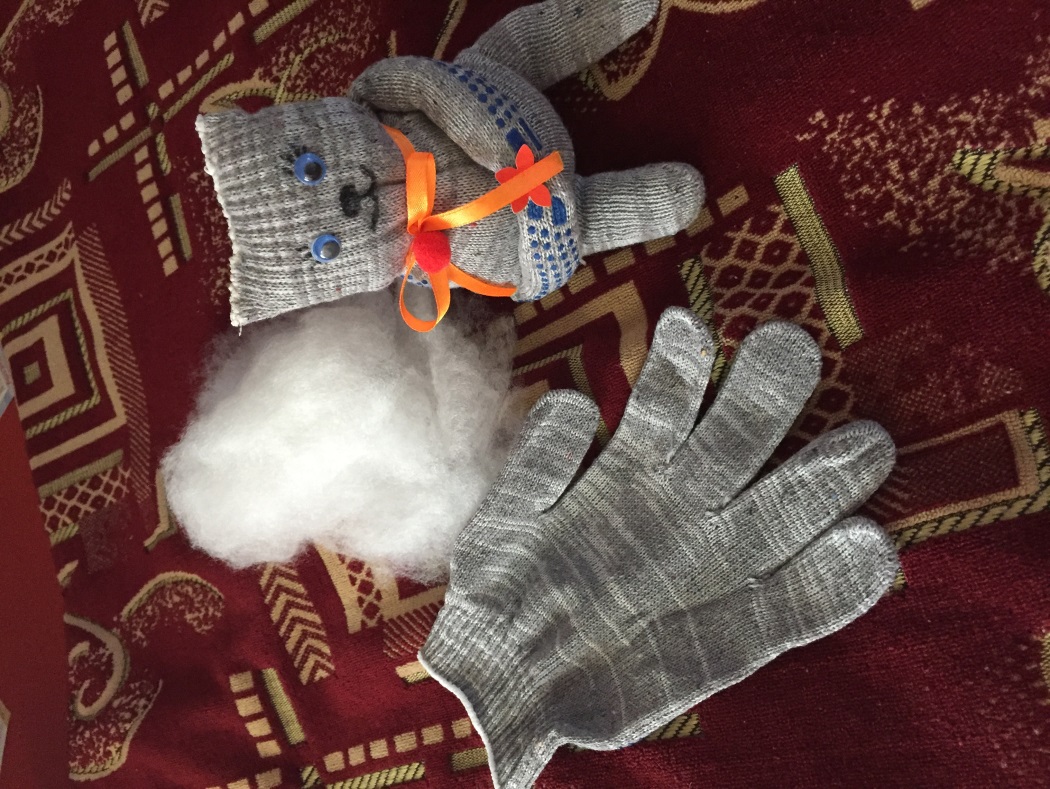 
Цель: изготовление подарка маме своими руками.
Задачи:
- обучить участников мастер-класса изготовлению мягкой игрушки "Мартовский котик";
- развивать у детей интерес изготавливать подарки для мамы своими руками;
- применение участниками мастер-класса предложенный вариант изготовления мягкой игрушки в своей работе.Материалы для работы:
1. Тканевые перчатки
2. Синтепон3. Маркер4. Игла
5. Нитки 
6. Глазки
8. Носики
9. Атласные ленты разного цвета
10. КлейПошаговое выполнение работы:Для начала берем перчатку и набиваем ее синтепоном,  начиная с пальцев.Все пальцы должны быть плотно набиты.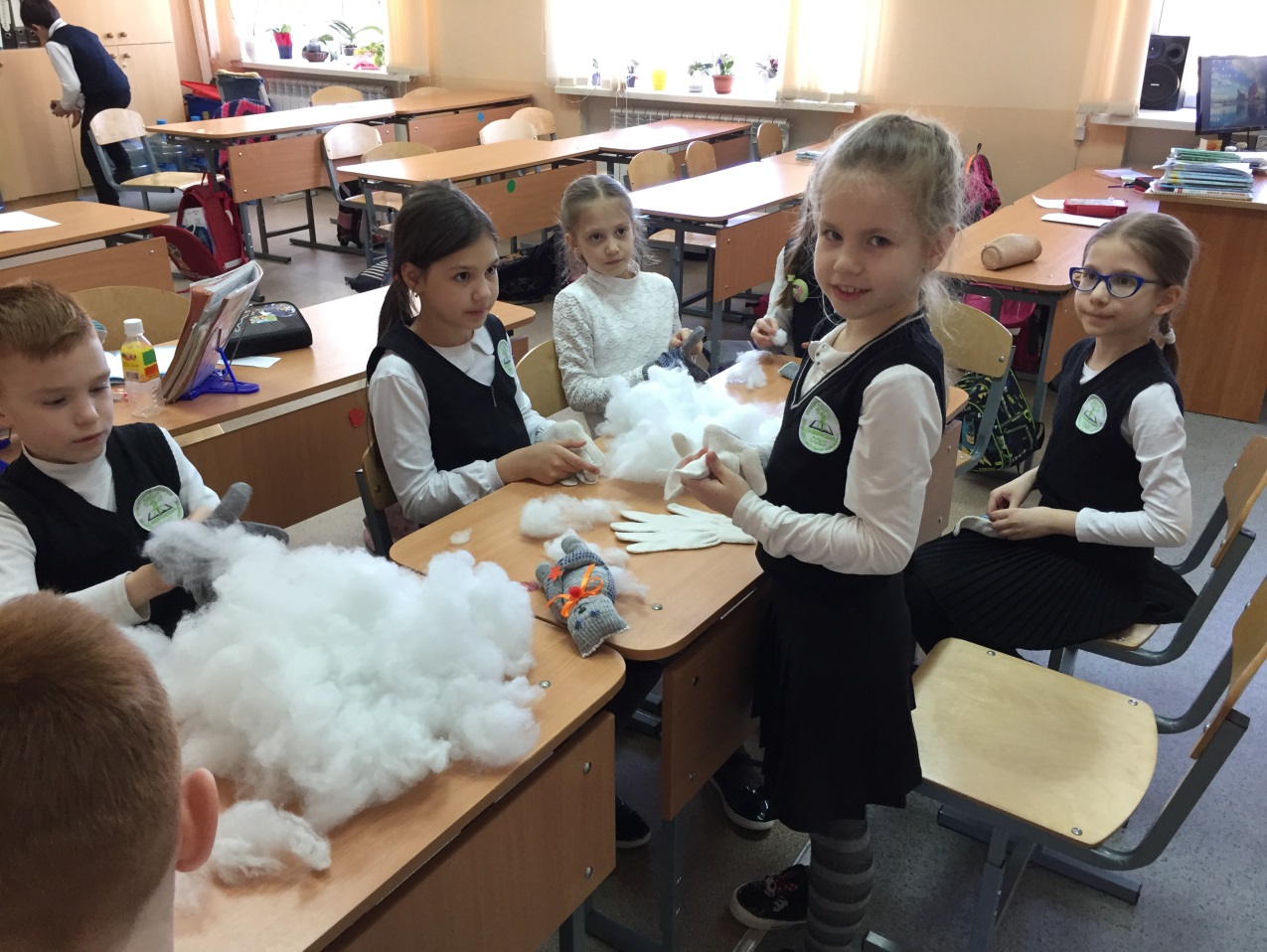 После этого набиваем синтепоном ладонь.Как закончили набивать, распределяем синтепон и начинаем зашивать.Два крайних пальца сшиваем вместе. 
Средний палец загибаем в другую сторону и тоже пришиваем. Это хвост.Затем при помощи ленты разделяем туловище и голову.  Приклеиваем нос,затем глаза. Маркером рисуем усы.
Некоторые дети украсили своих котиков при помощи бусинок и ленточек.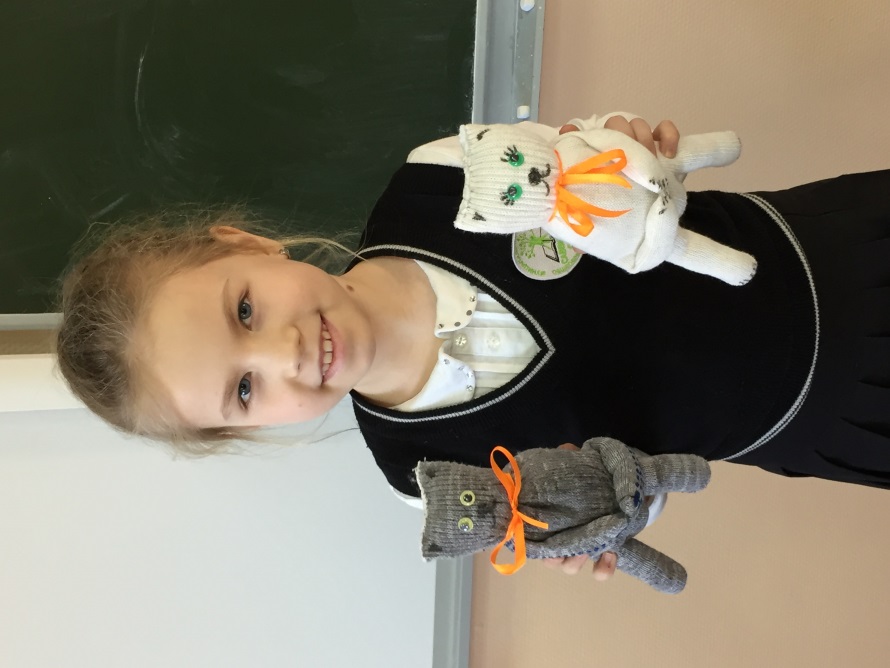 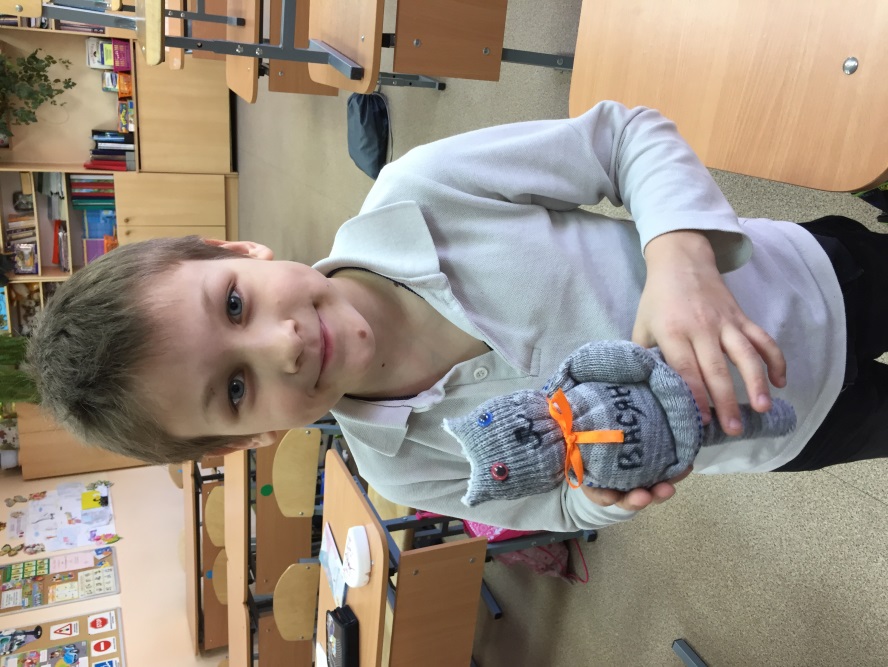 Вот такие котики у нас получились!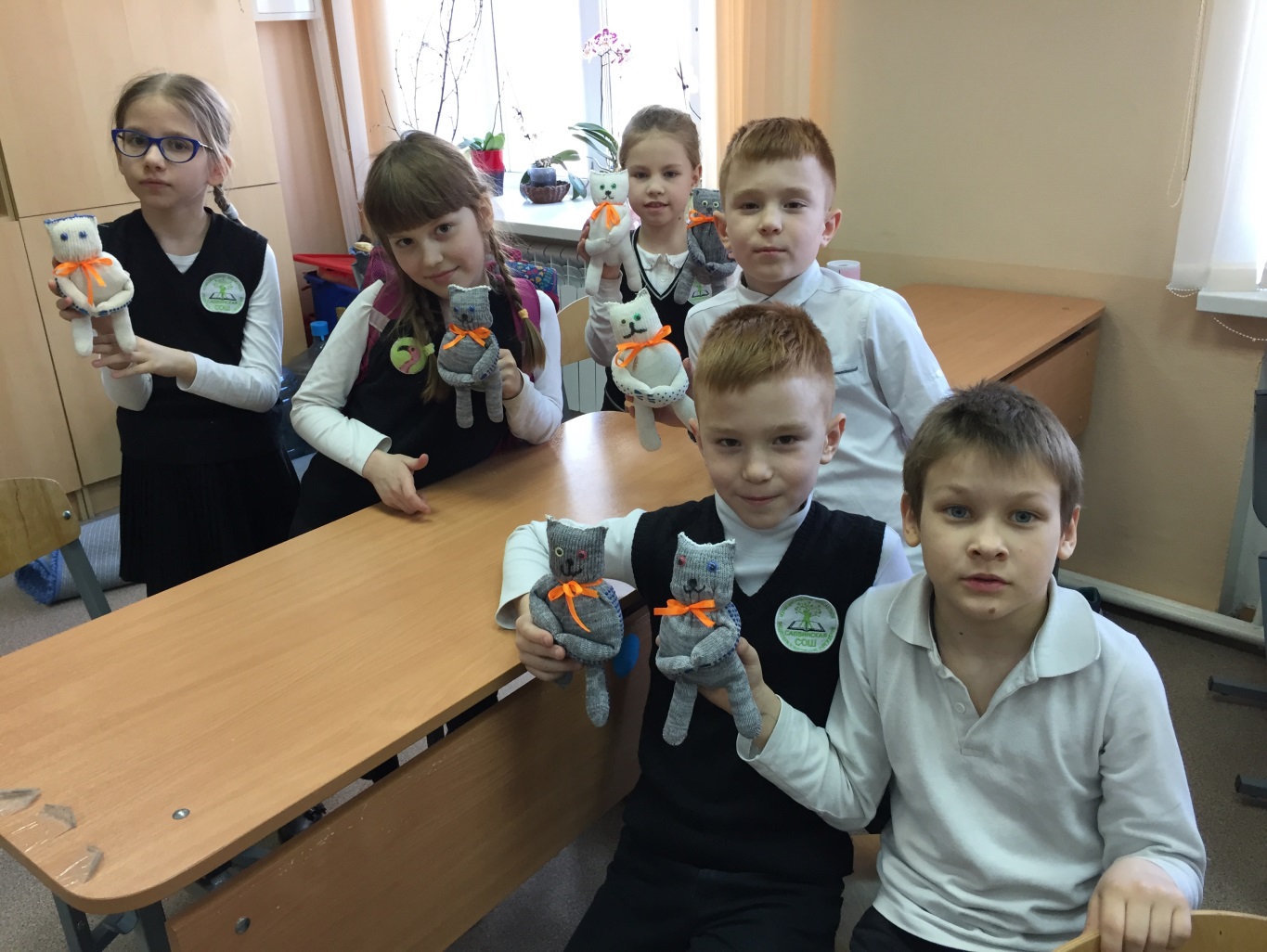 